Extended At-Home Learning: Group 3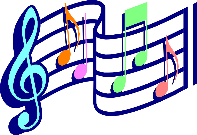 Music OpportunitiesKindergartenFill containers with various objects rice, coins, sand etc. and have your child guess what is inside by shaking and listening.  Move to the music!  Listen to the music and move while standing in place AND/OR while traveling in your room!https://www.youtube.com/watch?v=7GWf4h6IrzAFinish the melody!  See if you can sing (on any syllable) or play on an instrument (your kitchen table counts) during this video!  Your turn is when the monkey is dancing!  Play as many times as you would like. https://www.youtube.com/watch?v=DBjYQOfXBRcWatch one show on TV or a video.  Keep track of how many times you hear music during the show!_______________________________Watch and sing along to “The Ants are Marching”https://www.youtube.com/watch?v=Pjw2A3QU8Qg&feature=em-subs_digest-vrecs1st  gradePick your favorite song and find as many ways as you can to show the beat! Clapping, patting, stomping, flossing etc.Move to the music!  Listen to the music and move while standing in place AND/OR while traveling in your room!https://www.youtube.com/watch?v=7GWf4h6IrzAVeggie Rhythms!  Watch this video, try speaking the veggies in rhythm with him.  Then, go and raid your fridge!  See what veggies you can find, set them on the table (4 in a row) and share your veggie rhythm with a family member! https://www.youtube.com/watch?v=BjkXZvMWWCQFour voices Experiment Game!Sing, Speak, Whisper, Call-------------------------------------Choose a song you and your family know, like “Twinkle, Twinkle”/ “ABCs”Have someone in your family point to one of the voices to start the song. During the song, they’ll keep changing which voice they’re pointing to, and you have to try to change your voice.Trade jobs. Try not to be too fast or tricky!Try it again with another song you know.2nd  gradeFind patterns in music.  Watch Banana, Banana, Meatballs! To get ideas. Then make your own patterns and share them with your family!https://www.youtube.com/watch?v=BQ9q4U2P3igPractice your improvising skills with this video!https://www.youtube.com/watch?v=OLyZkSd8D5sMove to the music!  Listen to the music and move while standing in place AND/OR while traveling in your room!https://www.youtube.com/watch?v=7GWf4h6IrzALearn about unpitched percussion instruments by watching this video.https://www.youtube.com/watch?v=knD8UMOokdk3rd  gradeMake your own xylophone! Fill a glass with water and gently tap the cup with a spoon...add water to make the pitch lower, pour out water to make the pitch higher.https://www.youtube.com/watch?v=sIO-JhMvu6MPractice your improvising skills with this video!https://www.youtube.com/watch?v=OLyZkSd8D5s“April Showers Rondo”Listen to the video, create a B section using an instrument (you can use your kitchen table, a couple of pencils tapped together, moving a dry paint brush across a piece of paper) and a C section (could be a  movement or you could come up with your OWN words about rain showers).  Try to perform it with this guy.  Have FUN!https://www.youtube.com/watch?v=K-UctSjtOv4Veggie Rhythms!  Watch this video, try speaking the veggies in rhythm with him.  Then, go and raid your fridge!  See what veggies you can find, set them on the table (4 in a row) and share your veggie rhythm with a family member! https://www.youtube.com/watch?v=BjkXZvMWWCQ4th gradeVisual Musical Minds Recorder play along videos (youtube)...choose your favorite and play along! Practice your improvising skills with this video!https://www.youtube.com/watch?v=OLyZkSd8D5s“April Showers Rondo”Listen to the video, create a B section using an instrument (you can use your kitchen table, a couple of pencils tapped together, moving a dry paint brush across a piece of paper) and a C section (could be a  movement or you could come up with your OWN words about rain showers).  Try to perform it with this guy.  Have FUN!https://www.youtube.com/watch?v=K-UctSjtOv4Mirror Movement Activity**When you look in the mirror your reflection does exactly what you do!  Pick a piece of music an watch yourself move!**  Find someone in your house or Facetime/Zoom/HouseParty a friend or family member and see if they can follow your movements while the music plays.  Remember to move slow and face the person so they can follow you more successfully.  Ok, now switch turns!5th gradeMirror Movement Activity**When you look in the mirror your reflection does exactly what you do!  Pick a piece of music and watch yourself move!**  Find someone in your house or Facetime/Zoom/HouseParty a friend or family member and see if they can follow your movements while the music plays.  Remember to move slow and face the person so they can follow you more successfully.  Ok, now switch turns!Practice your improvising skills with this video!https://www.youtube.com/watch?v=OLyZkSd8D5sGo to https://www.classicsforkids.com/games.htmlPlay music games – note names, musical terms, match rhthyms, compose your own music, learn about instruments or composers!Veggie Rhythms!  Watch this video, try speaking the veggies in rhythm with him.  Then, go and raid your fridge!  See what veggies you can find, set them on the table (4 in a row) and share your veggie rhythm with a family member! https://www.youtube.com/watch?v=BjkXZvMWWCQ